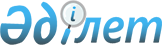 Қазақстан Республикасының азаматтық авиациясы саласын дамытудың 2013 - 2015 жылдарға арналған кешенді шаралар жоспарын бекіту туралыҚазақстан Республикасы Премьер-Министрінің 2013 жылғы 10 қаңтардағы № 1-ө Өкімі

      1. Қоса беріліп отырған Қазақстан Республикасының азаматтық авиациясы саласын дамытудың 2013 – 2015 жылдарға арналған кешенді шаралар жоспары (бұдан әрі – Жоспары) бекітілсін.



      2. Қазақстан Республикасының орталық және жергілікті атқарушы органдары, өзге де ұйымдар (келісім бойынша):



      1) Жоспарды іске асыру жөніндегі шараларды қабылдасын;



      2) жартыжылдық қорытындылары бойынша 5 шілдеден және 5 қаңтардан кешіктірмей Қазақстан Республикасы Көлік және коммуникация министрлігіне Жоспардың орындалу барысы туралы ақпарат берсін.



      3. Қазақстан Республикасы Көлік және коммуникация министрлігі жыл сайын 25 шілдеде және 25 қаңтарда Жоспардың орындалу барысы туралы жиынтық ақпаратты Қазақстан Республикасының Үкіметіне беруді қамтамасыз етсін.      Премьер-Министр                                      С. Ахметов

Қазақстан Республикасы 

Премьер-Министрінің  

2013 жылғы 10 қаңтардағы

№ 1-ө өкімімен     

бекітілген        

Қазақстан Республикасының азаматтық авиациясы саласын дамытудың

2013 - 2015 жылдарға арналған кешенді шаралар жоспары

      Ескертпе:

      * іс-шараларды қаржыландыру көлемі тиісті қаржы жылына арналған республикалық және жергілікті бюджеттерді түзеу кезінде нақтыланатын болады.      Аббревиатуралардың толық жазылуы:

      ККМ – Қазақстан Республикасы Көлік және коммуникация министрлігі

      Қаржымині – Қазақстан Республикасы Қаржы министрлігі

      ЭДСМ – Қазақстан Республикасы Экономикалық даму және сауда министрлігі

      БҒМ – Қазақстан Республикасы Білім және ғылым министрлігі

      СІМ – Қазақстан Республикасы Сыртқы істер министрлігі

      «ҚТЖ» ҰК» АҚ – «Қазақстан темір жолы» ұлттық компаниясы» акционерлік қоғамы

      «Самұрық-Қазына» ҰӘҚ» АҚ – «Самұрық-Қазына» Ұлттық әл-ауқат қоры» акционерлік қоғамы

      МҚІА - Қазақстан Республикасы Мемлекеттік қызмет істері агенттігі

      ӘҚБАЖ – Әуе қозғалысын басқарудың автоматтандырылған жүйесі

      ИКАО – Халықаралық азаматтық авиация ұйымы

      ИАТА – Әуе көлігінің халықаралық қауымдастығы

      «ҚАН» РМК – Қазақстан Республикасы Көлік және коммуникация министрлігі Азаматтық авиация комитетінің «Қазаэронавигация» Республикалық мемлекеттік кәсіпорны

      РБ – Республикалық бюджет

      ҰРТҚ – ұшуды радиотехникамен қамтамасыз ету

      WGS-84 – 1984 - Дүниежүзілік геодезиялық координаталар жүйесін енгізу

      АҚ – Акционерлік қоғам
					© 2012. Қазақстан Республикасы Әділет министрлігінің «Қазақстан Республикасының Заңнама және құқықтық ақпарат институты» ШЖҚ РМК
				Р/с

№Іс-шараАяқтау нысаныОрындауға жауаптыларОрындау мерзіміБолжамды шығыстар (млн. теңге)*Қаржыландыру көзі12456781. Ұшу қауіпсіздігі мен авиациялық қауіпсіздік деңгейін арттыру1. Ұшу қауіпсіздігі мен авиациялық қауіпсіздік деңгейін арттыру1. Ұшу қауіпсіздігі мен авиациялық қауіпсіздік деңгейін арттыру1. Ұшу қауіпсіздігі мен авиациялық қауіпсіздік деңгейін арттыру1. Ұшу қауіпсіздігі мен авиациялық қауіпсіздік деңгейін арттыру1. Ұшу қауіпсіздігі мен авиациялық қауіпсіздік деңгейін арттыру1. Ұшу қауіпсіздігі мен авиациялық қауіпсіздік деңгейін арттыру1Халықаралық азаматтық авиация ұйымы (ИКАО) аудитінің ескертулерін жою және қазақстандық авиакомпаниялардың Еуропалық Одақ елдеріне ұшуына қойылған шектеулерді алып тастау жөніндегі іс-шаралар жоспарын іске асыруҚазақстан Республикасының Үкіметіне ақпаратККМ2013 жылТалап етілмейдіТалап етілмейді2Қазақстан Республикасы Көлік және коммуникация министрлігі Азаматтық авиация комитетінің қызметкерлерін оқыту және біліктілігін арттыруҚазақстан Республикасының Үкіметіне ақпаратККМ2013 жыл14,5РБ

(001 «Көлік және коммуникация саласында саясатты қалыптастыру, үйлестіру және бақылау бойынша қызметтер»)3«Азаматтық авиация академиясы» АҚ базасында ИКАО өңірлік авиациялық қауіпсіздік оқу орталығын құруҚазақстан Республикасының Үкіметіне ақпаратККМ, БҒМ2013 жылТалап етілмейдіТалап етілмейді4Қазақстан Республикасы Президентінің «Болашақ» халықаралық стипендиясы мамандықтарының тізбесіне азаматтық авиация саласы мамандықтарын енгізу бойынша шаралар қабылдауҚазақстан Республикасының Үкіметіне ақпаратБҒМ (жинақтау), ККМ2013 жылТалап етілмейдіТалап етілмейді2. Әуежайлар мен әуеайлақтар инфрақұрылымын дамыту2. Әуежайлар мен әуеайлақтар инфрақұрылымын дамыту2. Әуежайлар мен әуеайлақтар инфрақұрылымын дамыту2. Әуежайлар мен әуеайлақтар инфрақұрылымын дамыту2. Әуежайлар мен әуеайлақтар инфрақұрылымын дамыту2. Әуежайлар мен әуеайлақтар инфрақұрылымын дамыту2. Әуежайлар мен әуеайлақтар инфрақұрылымын дамыту5Қызылорда, Атырау, Павлодар, Ақтөбе, Көкшетау, Петропавл, Қостанай, Астана, Өскемен, Семей, Шымкент қалаларының мемлекеттік әуежайларын біріктіру жолымен басқарушы компания құру жөніндегі ұсыныстар енгізуҚазақстан Республикасының Үкіметіне ұсыныстарККМ (жинақтау), Қаржымині, «Самұрық-Қазына» ҰӘҚ» АҚ (келісім бойынша)2013 жылТалап етілмейдіТалап етілмейді6Тараз қаласы әуежайының жасанды ұшу-қону жолағын және № 2 рульдеу жолағын қайта жаңартуҚазақстан Республикасының Үкіметіне ақпаратККМ (жинақтау), ЭДСМ, Жамбыл облысының әкімдігі2013 жыл4 761РБ

(006 «Әуе көлiгi инфрақұрылымын салу және қайта жаңарту»)7Орал қаласы әуежайының ұшу-қону жолағын қайта жаңарту жөніндегі ұсыныстар енгізуҚазақстан Республикасының Үкіметіне ақпаратККМ (жинақтау), Қаржымині, ЭДСМ, Батыс Қазақстан облысының әкімдігі2013-2014 жылдарТалап етілмейдіТалап етілмейді8Авиакөлікке «е-freight» ИАТА стандартын енгізу жөніндегі шаралар қабылдауҚазақстан Республикасының Үкіметіне ақпаратККМ (жинақтау), «Эйр Астана» АҚ (келісім бойынша), ҚР әуежайлары (келісім бойынша)2015 жыл1 000Бюджеттен тыс қаражат3. Аэронавигациялық жүйені дамыту3. Аэронавигациялық жүйені дамыту3. Аэронавигациялық жүйені дамыту3. Аэронавигациялық жүйені дамыту3. Аэронавигациялық жүйені дамыту3. Аэронавигациялық жүйені дамыту3. Аэронавигациялық жүйені дамыту9Әуе қозғалысын басқарудың автоматтандырылған жүйелері (ӘҚБАЖ), авиациялық электр байланысы, навигация жүйелері, қадағалау жүйелері, ұшуды электр техникалық камтамасыз етуді жетілдіру орталықтарын дамытуҚазақстан Республикасының Үкіметіне ақпаратККМ (жинақтау), «ҚАН» РМК2013-2014 жылдар27 248Бюджеттен тыс қаражат10ҰРТҚ ғимараттарын, құрылыстары мен объектілерін салу және күрделі жөндеуҚазақстан Республикасының Үкіметіне ақпаратККМ (жинақтау), «ҚАН» РМК2013-2014 жылдар13 602Бюджеттен тыс қаражат11Аэронавигациялық ақпаратты халықаралық стандарттарға сәйкес келтіруҚазақстан Республикасының Үкіметіне ақпаратККМ (жинақтау), «ҚАН» РМК2013-2014 жылдар579Бюджеттен тыс қаражат12Әуе трассаларының және әуеайлақтардың географиялық координаталарын аэронавигациялық ақпарат құжаттарында айқындау және жариялау үшін бірыңғай тірек жүйесі ретінде 1984 (WGS-84) – Дүниежүзілік геодезиялық координаталар жүйесін енгізуҚазақстан Республикасының Үкіметіне ақпаратККМ (жинақтау), «ҚАН» РМК2013 жыл1 600Бюджеттен тыс қаражат13Қазақстан Республикасының азаматтық авиациясындағы ұшуды іздестіру-құтқарумен қамтамасыз ету жүйесін ИКАО талаптарына сәйкес келтіруҚазақстан Республикасының Үкіметіне ақпаратККМ (жинақтау), «ҚАН» РМК2015 жыл600Бюджеттен тыс қаражат4. Авиациялық қызметтер көрсетуді дамыту4. Авиациялық қызметтер көрсетуді дамыту4. Авиациялық қызметтер көрсетуді дамыту4. Авиациялық қызметтер көрсетуді дамыту4. Авиациялық қызметтер көрсетуді дамыту4. Авиациялық қызметтер көрсетуді дамыту4. Авиациялық қызметтер көрсетуді дамыту14«2013–2020 жылдар кезеңінде Қазақстан Республикасының азаматтық авиациясын дамытудың негізгі міндеттері, басымдықтары және бағыттары» тақырыбында зерттеу жүргізуҚазақстан Республикасының Үкіметіне ақпаратККМ, «ҚАН» РМК (келісім бойынша)2013 жыл150Бюджеттен тыс қаражат15Халықаралық және ішкі әуе қатынастарын одан әрі ырықтандыру жөніндегі шаралар қабылдауҚазақстан Республикасының Үкіметіне ақпаратККМ (жинақтау), СІМ2013-2014 жылдарТалап етілмейдіТалап етілмейді16Ел экономикасының авиациялық қызметтер көрсетуге қажеттіліктерін қанағаттандыру, сондай-ақ қызметтер сапасын арттыру мақсатында әуе кемелерінің паркін жаңарту жөніндегі шаралар қабылдауҚазақстан Республикасының Үкіметіне ақпаратККМ (жинақтау), «Самұрық-Қазына» ҰӘҚ» АҚ2013-2014 жылдар39 750Бюджеттен тыс қаражат17Әлеуметтік маңызды авиамаршруттарды субсидиялауды қамтамасыз ету жөніндегі шаралар қабылдауҚазақстан Республикасының Үкіметіне ақпаратККМ (жинақтау), Қаржымині, облыс әкімдері2013-2015 жылдарТиісті қаржы жылына РБ-да көзделген қаражат есебінен және шегіндеРБ

(019 «Жүйелі ішкі авиатасымалдарды субсидиялау»)5. Нормативтік құқықтық базаны жетілдіру5. Нормативтік құқықтық базаны жетілдіру5. Нормативтік құқықтық базаны жетілдіру5. Нормативтік құқықтық базаны жетілдіру5. Нормативтік құқықтық базаны жетілдіру5. Нормативтік құқықтық базаны жетілдіру5. Нормативтік құқықтық базаны жетілдіру18Азаматтық авиация саласын дамыту жөніндегі нормативтік құқықтық актілерді әзірлеуҚазақстан Республикасының Үкіметіне ақпаратККМ2013-2015 жылдарТалап етілмейдіТалап етілмейді19Азаматтық авиация саласындағы нормативтік құқықтық актілерді ИКАО талаптарына және қабылданған халықаралық міндеттемелерге сәйкес келтіру жөніндегі шаралар қабылдауҚазақстан Республикасының Үкіметіне ақпаратККМ2013-2015 жылдарТалап етілмейдіТалап етілмейді